            FESTIVAL  VENDOR  CONTRACTNAME___________________________________________________ADDRESS_________________________________________________CITY, ST.,ZIP_____________________________________________TELEPHONE/CELL________________________________________EMAIL___________________________________________________TYPE OF GOODS YOU WILL SELL___________________________________________________________________________________10’ X 10’ space for food vendors……………………………._______@ $ 300.0010’ X 10’ space non food vendors……………………………_______@ $ 125.00Additional table………………………………………………._______@ $   15.00Additional chair………………………………………………._______@ $    5.00Electricity required………………………………………………………..$   25.00TOTAL……………………………………………………………_____________Payment:  check #.........................by Pay Pal    date_______________________One 8 ft table and 2 chairs are provided for each space.Please print,  fill out form and send it with your payment to PO Box 1816, Wallingford CT 06492147 Ward StreetP. O. Box 1816Wallingford, CT 06492Phone: (203) 284-9899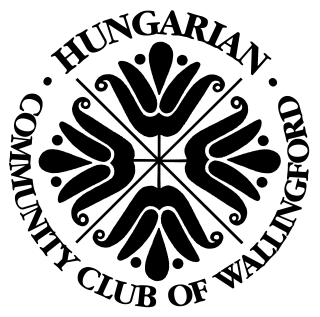 Email: hccofwallingford@gmail.comWebsite: www.hungarianclubofwallingford.orgSince1918